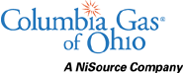 September 27, 2018Public Utilities Commission of Ohio ATTN: Barcy McNealDirector of Administration Docketing Division - 11th Floor 180 East Broad Street Columbus, Ohio 43215Re:	Case Number 89-8003-GA-TRF Case Number 12-2637-GA-EXMDear Ms. McNeal:In compliance with the Public Utilities Commission of Ohio's rules governing Tariff Filing Procedures in Case Number 89-500-AU-TRF, Columbia Gas of Ohio, Inc. (Columbia) has enclosed for filing a copy in the above referenced dockets the following tariff sheets:Very truly yours,/s/ Larry W. MartinLarry W. Martin Director Regulatory MattersEnclosuresSection No.Sheet No.Page No.DescriptionTwo Hundred and Seventy-Eighth Revised Sheet No. 1aIndexTwo Hundred and Seventeenth Revised Sheet No. 1bIndexVOne Hundred and Eleventh Revised Sheet No. 22 No. 22 No. 22Standard Choice Offer Rider (SCO)One Hundred and Eleventh Revised Sheet No. 22 No. 22 No. 22VFortieth Revised Sheet No. 30aChoice/SCO Reconciliation Rider (CSRR)VISeventy-Third Revised Sheet No. 672 of 3Banking and BalancingVIIForty-First Revised Sheet No. 2910 of 11Choice/SCO Reconciliation Rider (CSRR)